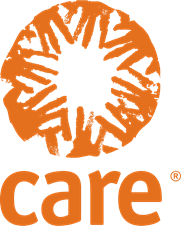 REQUEST FOR QUOTATION (RFQ) FOR SUPPLY OF MAIN CROPS TO SUPPORT FEED II PROJECTCARE is a humanitarian and development non-governmental organization committed to working with poor women, men, boys, girls, communities, and institutions to have a significant impact on the underlying causes of poverty. CARE seeks to contribute to economic and social transformation, unleashing the power of the most vulnerable women and girls. CARE’s operations in South Sudan dates back to the early 1980s, focusing on emergency and disaster relief to the conflict affected populations. Currently, CARE South Sudan works in the six States of; Unity, Jonglei, Eastern Equatoria, Bahr el Ghazel, Central Equatoria and Upper Nile States, addressing both humanitarian and recovery/development needs. In development/recovery programming, CARE South Sudan focuses on five broad areas namely Peace Building, Gender and Protection, Food security and Livelihoods, Nutrition and Health, and Partnership and advocacy.Description of Services/GoodsCARE International South Sudan would like to procure main crops seeds  to support the ongoing FEED II Project in Eastern Equatoria and Jonglei states  targeting the following locations including: County  Ngong and Ifotu, Magwi, Ikotos & Chahari, Mugali, Nimule, Katire, Magwi, Labone and Bor counties respectively. Therefore, Care International South Sudan program seeks  a qualified and registered potential service provider (bidders) to supply  staple  crop seeds and planting materials  to the specified field locations mentioned above. Award Criteria Award of the contract/Purchase order will be evaluated and scored based on the following criteria:  Verifiable reference (preferably from an international NGO) for which the bidder has implemented similar activities  within the last 2-3 yearsProof of appropriate means to transfer the selected items  to the distribution points to ensure that they arrive as per distribution plan that will provided upon selection ; In addition, the bidders will be required to provide financial proposals for each of the lots as shown in the table.  Purity of the seed variety indicated in percentage (%)Seed germination rate or sprouting capacity (%)Prices demonstrate an economically advantageous position for CARE InternationalPayment Terms and Methods  Lot 1: REF SSDN-0000005075 - Main crop seeds for FEED II: Delivery Location: CARE office in Bor.Lot 2: REF SSDN-0000005078 - Main crop seeds for FEED II: Delivery Location: Ikotos and ChahariCenter, CARE Office.Lot 3: REF SSDN-0000005076 - Main crop seed for FEED II: Delivery Location: CARE office in Torit, Katire.Lot 4: REF SSDN-0000005079 - Main crop seed for FEED II:  Delivery Locations Lobone AIC, lobone CenterLot 5: REF SSDN-0000005077 - Main crop seed for FEED II:  Delivery Locations Magwi, Magwi College of AgribusinessLot 6: REF SSDN-0000005080 - Main crop seed for FEED II:  Delivery Locations Masindi Boma, Mugali Payam Admin StoreLot 7: REF SSDN-0000005081 - Main crop seed for FEED II:  Delivery Locations Nimule town, at CARE Office in Plan International CompoundLot 8: REF SSDN-0000005082 - Main crop seed for FEED II:  Delivery Locations CARE office in Torit, Ngong and Ifotu.Instructions to Vendors:Submission Deadline: Final submissions will be due no later than Tuesday 15 February 2022; 1400hrs. submitted to: SSD.Procurement@care.org or in hard copies addressed to the procurement department in CARE International South Sudan located in NPA Building (Across Unicef), 3rd Floor, Martyrs Street, JubaSample submission: Two samples of each item  should be submitted on Tuesday 15 February 2022; 14:00 hrs. Any quotation that is received without any sample will not be considered and will be disqualified from participating in this RFQ. Question & Answers: Questions regarding the RFQ- main crop seeds- shall be submitted to: SSD.Procurement@care.org  no later than Tuesday 08 February 2022; 1400 hrs. (Care International South Sudan will not respond to questions pertaining to this RFQ over the phone. Care International South Sudan will not in any way assist vendors in preparing their bids nor reimburse any bid preparation costs incurred by the vendors. RequirementsSubmit a quotation in response to this RFQ using the template provided above, all pages should be initiated and stamped officially by the vendor. Hard copies quotation: In case of a supplier –Vendor is submitting a hard copy quotation, it shall then be submitted in an envelope, mentioning RFQ activity Title (RFQ Main Crop seeds) shall be clearly written on this envelope and shall be registered with Care receptionist during submission.Vendors are to commit to the delivery time after placing the order, any delay in delivery could lead to penalties imposed over the final payment. Quoted Price: Quotations in response to this RFQ must be priced on a fixed-price Purchase Order based in accordance with the specifications provided for the items above.  Supplier-Vendors are requested to provide quotations on official letterhead fully stamped and datedSupplier-Vendors shall provide contact list of past clients (preferably INGOs and Cooperate Business, at least three (3) they have provided the same services in the past 3 years, recommendation letters should be attached.Suppliers-Vendors are required to submit their valid business registration and incorporation certificate, and tax clearance certificate updated as per below mandatory submission requirementsSuppliers can respond to one or all lots indicated in this RFQ provided they clearly mention the locations they are willing to deliver items to.Supplier-Vendors are required to submit cover letter on an official letterhead, official stamped, signed by an authorized representative of the Supplier-Vendor with company/contact detailsCARE reserves the right to reject any or all quotations received and/or change the number of units required within each category, also have the right to choose items separately from each KitsCARE reserves the right to waive any informality in proposals received, deemed to be in the best interest of CARE. No officer or employee of CARE shall have a financial interest, direct or indirect, in any contract with CARE. CARE has the right to increase the quantities requested in the offer in 180 calendar days from the date of signing the contract, without changing in the offered price. Inspection: All Goods will be inspected against conformance to the specifications and technical description by Care Technical team to this RFQ before approving any contract and payment to the awarded vendor. Demonstration of Responsibility: To be deemed a responsible and responsive Supplier-Vendor, the Supplier-Vendor’s bid shall include all of the following in accordance with the instructions and terms and conditions of the RFQ: Mandatory Submission RequirementsCompleted Supplier-Vendor Cover Letter, signed and stamped by an authorized representative of the Supplier-Vendor with company/contact details.Official quotation, including specifications of offered materials/ services For Organizations: Copy of Supplier-Vendor’s registration or business license. Certification of Price Guarantee or Warrantee (12 months).Determination for Award: award will be made to a responsible Supplier-Vendor whose offer follows the RFQ instructions and provides the reasonable-cost, technically acceptable offer.Please note that if there are significant deficiencies regarding responsiveness to the requirements of this RFQ, an offer may be deemed “non-responsive” and thereby disqualified from consideration.  Bank Account: Awarded Bidder should provide a full bank account information for the purpose of wiring paymentsTechnical Specifications for Field Crop Seeds – as a guidanceIssuance Date Wednesday 2 February 2022Closing DateTuesday, February 15 2022Determination of Award Technically acceptable, reasonable price, best value. 40% financial and 60% technical Quotation Quotations in response to this RFQ must be priced on a fixed-price basis in accordance with the specifications provided accompanied by a sample of the required items. Evaluation CriteriaAward will be made to the vendor that meets the minimum criteria and technical specificity for acceptable award at the lowest reasonable cost or price.Award Type Firm Fixed Price Purchase Order /contract Submission AddressHard copies can be delivered to CARE office, clearly labeled with the name of the vendor and the RFQ activity Title – RFQ – Main crop seeds to Care Office located at NPA Building 3rd Floor Opp Unicef Office-Juba South Sudan. Electronic submission can be sent to:   SSD.Procurement@care.org.S/LDescription of ItemQuantity RequestedUnit of Measurement (UAM)Unit CostTotal Cost115Kg Groundnut Red Beauty seeds (shelled) packed in a bag 546Bag215 Kg Groundnut Serenut II seeds (shelled) packed in a bag 546Bag36Kg Sorghum Local seed Variety (Akuorachot) packed in bag261Bag46Kg Sorghum Wad-ahmed short variety,  early maturing seeds packed in a bag287Bag52.5Kg Longe 5 Maize seeds packed in a bag 546BagQuotation includes transport costs to the project location                1          tripS/LDescription of ItemQuantity RequestedQuantity RequestedUnit of Measurement (UAM)Unit CostTotal Cost115Kg Groundnut Red Beauty seeds (shelled) packed in a bag 962BagBag23Kg Sorghum Wad-ahmed short variety early maturing seeds, packed in a  bag962BagBag3Cassava cuttings (TME 14) packed in sacks (200 cuttings per sack). Each cutting 30cm long.962BagBagQuotation includes transport costs to the project location.S/LDescription of ItemQuantity RequestedQuantity RequestedUnit of Measurement (UAM)Unit CostTotal Cost115Kg Groundnut Red Beauty seeds (shelled) packed in a bag390BagBag3Cassava cuttings (TME 14) packed in sacks (200 cuttings per sack). Each cutting 30cm long.390sacksack46kg Sorghum Wad-ahmed short variety early maturing seeds packed in a bag390BagBag52.5Kg Longe 5 Maize seeds packed in a packet390BagBagQuotation includes transport costs to the project locationS/LDescription of ItemQuantity RequestedUnit of Measurement (UAM)Unit CostTotal CostTotal Cost115Kg Groundnut Red Beauty seeds (shelled) packed in a bag520Bag26kg Sorghum Wad-ahmed short variety early maturing seeds packed in a bag520Bag35Kg Longe 5 Maize seeds packed in a  bag 1,020Bag46Kg Sesim-2 Sesame seeds packed in bag520BagQuotation includes transport costs to the project locationS/LDescription of ItemQuantity RequestedUnit of Measurement (UAM)Unit CostTotal Cost115Kg Groundnut Red Beauty seeds (shelled) packed in a bag520Bag23kg Sorghum Wad-ahmed short variety early maturing seeds packed in a bag520Bag35Kg Longe 5 Maize seeds packed in a  bag 520Bag43Kg Sesim-2 Sesame seeds packed in bag520BagQuotation includes transport costs to the project locationS/LDescription of ItemQuantity RequestedUnit of Measurement (UAM)Unit CostTotal Cost115Kg Groundnut Red Beauty seeds (shelled) packed in a bag390Bag2Cassava cuttings (TME 14) packed in sacks (200 cuttings per sack). Each cutting 30cm long.765Bag33Kg Sesim-2 Sesame seeds packed in bag390BagQuotation includes transport costs to the project locationS/LDescription of ItemQuantity RequestedUnit of Measurement (UAM)Unit CostTotal Cost115Kg Groundnut Red Beauty seeds (shelled) packed in a bag390Bag2Cassava cuttings (TME 14) packed in sacks (200 cuttings per sack). Each cutting 30cm long.765Bag33Kg Sesim-2 Sesame seeds packed in bag390BagQuotation includes transport costs to the project locationS/LDescription of ItemQuantity RequestedUnit of Measurement (UAM)Unit CostTotal Cost115Kg Groundnut Red Beauty seeds (shelled) packed in a bag520Bag3Cassava cuttings (TME 14) packed in sacks (200 cuttings per sack). Each cutting 30cm long.520sack43kg Sorghum Wad-ahmed short variety early maturing seeds packed in a bag520Bag52.5Kg Longe 5 Maize seeds packed in a  packet520BagQuotation includes transport costs to the project locationPLEASE SPECIFY and INCLUDE WITH YOUR QUOTATIONPLEASE SPECIFY and INCLUDE WITH YOUR QUOTATIONPayment Terms Delivery Time to distribution locations All items need to be delivered to the exact location according to the provided distribtion list at the time of selction but with a time frame of no later than 10 March to each location.Payment SchedulePayment MethodPrice ValidityNOT less than 90 days Delivery Duty Place/LocationDelivery till Care final field Location as mention S/NoDocuments included for vendor set up as a COMPANYThe company profilePast work experience letter recommendations Tax identification numberTax clearance certificate Membership certificate from the responsible body where the company operates in. Registration certificate from the Ministry of JusticeOperation licenseTrade license for specialized services like hotels, aviation, pharmaceuticals etc. in case. A filled vendor setup form (attached in this email, fill all the areas marked x with the relevant company information)Vendor’s questionnaire First page of memorandum and articles of association and the page with shares allocation/board of directors. Passports or national IDs for each of the company board of directors as the shareholders. NB: The details of the IDs should be clearly readable.A copy of void cheque of the bank account provided to CARE South Sudan Crop Common NameMaizeSorghumG/nutsG/nutsCowpeaSesameCassavaVariety NameVariety purity (minimum)Germination (%minimum)Moisture content (%maximum)Source or Country of Origin